МУНИЦИПАЛЬНОЕ БЮДЖЕТНОЕОБЩЕОБРАЗОВАТЕЛЬНОЕ УЧРЕЖДЕНИЕСРЕДНЯЯ ОБЩЕОБРАЗОВАТЕЛЬНАЯШКОЛА №21Получение жизненно важных веществ из солёной водыВыполнил: ученик 11 “В” классаЛукашенко Е.Ю.Руководитель: учитель химииСмирнова Е.А.Соруководитель: Кондратюк А.В.Секция: ХимияКоломна2023СОДЕРЖАНИЕВВЕДЕНИЕ………………………………………………………………………..3Глава 1. Теоретическая часть…………….……...…………………………..…...41.1) Цель работы………………………………………………………………41.2) Задачи……………………………………………………………………..4Глава 2……………………………………………………………………………...62.1) Практическая часть…………………………………………...………….62.2) Описание………………………………………………………………….62.3) Результаты экспериментов……………………………………………..102.4) Финансовые итоги………………………………………………………12Вывод……………………………………………………………………………..15Список использованной литературы……………………………………………16ВведениеВозрастание в производстве энергии доли нефти, газа, угля, ведущее к загрязнению атмосферы, а также вопрос конечности этих ресурсов, делает актуальней систему альтернативной энергетики: повышение роли экологически чистых видов топлива – возобновляемых ресурсов, биологических отходов, так и продуктов жизнедеятельности человека. Поэтому данная работа посвящена исследованию способов получения экологически чистого топлива и экономически выгодного варианта производства ряда необходимых для общества веществ из солёной воды. Цель работы: получение экономически выгодного топлива и нужных обществу веществ. Задачи:1) Разработка цикла химических реакций.2) Конструирование прототипа реакционного оборудования из подручных средств. 3) Осуществление практических исследований.4) Подтверждение теоретических расчётов и предположений.5) Подведение итогов, общие выводы.В ходе изучения теоретического материала по данной теме, была выдвинута гипотеза о том, что из солёной воды и некоторых реактивов можно получить большое количество важных для жизнедеятельности общества веществ.Глава 1Теоретическая частьВ современном мире одной из главных и волнующих проблем человечества является экономия полезных ресурсов и материалов. Поэтому учёные многих стран мира работают над проблемой получения экологически чистого и менее энергетически затратного в получении топлива. В работе предложен новый способ “помочь природе”.Созданный прибор является инновацией в этой сфере. В основе процессов лежит цикл химических реакций, а также процесс электролиза растворов солей.Система способна поддерживать сама себя и при этом, потребляя минимум продуктов, вырабатывает максимальное количество веществ. Среди них: водород; хлор, растворенный в воде; метан (природный газ); углекислый газ и ацетат натрия (используемый в дальнейшем для производственных нужд). Предложено получить перечисленные вещества из малоиспользуемых ресурсов – морской воды, количество которой практически неограниченно.Экологически чистый вид топлива - водород. На данный момент этот газ крайне востребованный и его потребление растет.  Ацетат натрия и углекислый газ используется в пищевой промышленности.Метан и водород необходимое топливо в быту и промышленности. Хлор и углекислый газ нужны для очистки воды и продуктов питания.Используемый в работе прибор будет востребован в удалённых от цивилизации и прибрежных районах с доступом к солёной воде.На первом этапе осуществлён электролиз раствора NaCl (солёной воды).Катод (-): 2H2O + 2ē → H2↑+ 2OH- Анод (+): 2Cl-- 2ē → Cl2↑ Суммарное уравнение: 2NaCl + 2H2O (электролиз) → H2↑ + 2NaOH + Cl2↑ Таким образом, в процессе электролиза водного раствора хлорида натрия на аноде выделяется хлор, на катоде – водород, а в растворе образуется гидроксид натрия. Эта реакция используется в промышленности для получения гидроксида натрия и хлора. При промышленном осуществлении электролиза водного раствора хлорида натрия, с целью получения гидроксида натрия и хлора, катодное и анодное пространства электролизера разделяют мембраной либо пористой керамической перегородкой (диафрагмой) во избежание взаимодействия продуктов электролиза между собой.Одной из поставленных задач по получению жизненно важных веществ является проведение реакции Дюма - это взаимодействие солей карбоновых кислот со щелочами. Декарбоксилирование – это отщепление (элиминирование) молекулы углекислого газа из карбоксилатной группы (–COOMe) соли органической кислоты. Сложнее всего отщепить диоксид углерода у монокарбоновых предельных кислот. CH3COONa + NaOH → CH4 + Na2CO3При этом образуется метан и карбонат натрия.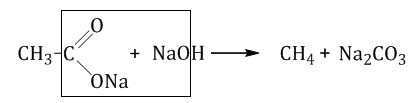      Так же в цикле используется реакция взаимодействия раствора карбоната натрия и углекислого газа с получением гидрокарбоната натрия.          Na2CO3 + CO2 + H2O = 2NaHCO3Не менее важной реакцией является взаимодействие соды с уксусом:          NaHCO3 + CH3COOH = CO2 + H2O + CH3COONaСуть её состоит в том, что уксусная кислота при взаимодействии со щелочью, каковой является сода, нейтрализуют друг друга, выделяя углекислый газ.Глава 2Практическая частьОписаниеДля данной работы был придуман и собран прибор переработки и очистки солёной воды. 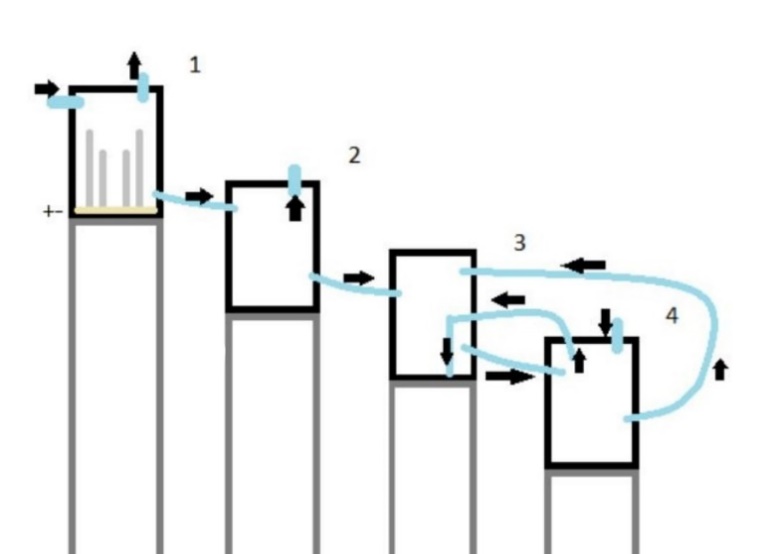 Данный прибор основан на цикле хим. реакций:1. 2NaCl + 2H2O = 2NaOH + Cl2↑ + H2↑ (электролиз)1.1. H2O + Cl2 = HCl + HClO2. CH3COONa + NaOH = Na2CO3+CH4↑3. Na2CO3 + CO2 + H2O = 2NaHCO34. NaHCO3 + CH3COOH = CO2↑ + H2O + CH3COONaРеакция 1:1. Электролиз водного раствора соли с использованием сконструированного двухъячеечного электролизера. Применяются 4 электрода: два титановых катода и два углеродных анода. При электролизе раствора NaCl на катоде происходит присоединение электронов и происходит восстановление водорода H2 из воды. Аналогично на аноде происходит окисление хлорид-ионов и образование Cl2.Таким образом, на катоде выделяется водород (H2), а на аноде хлор (Cl2), а в раствор переходит гидроксид натрия NaOH.NaCl=Na++Cl-H2O=H++OH-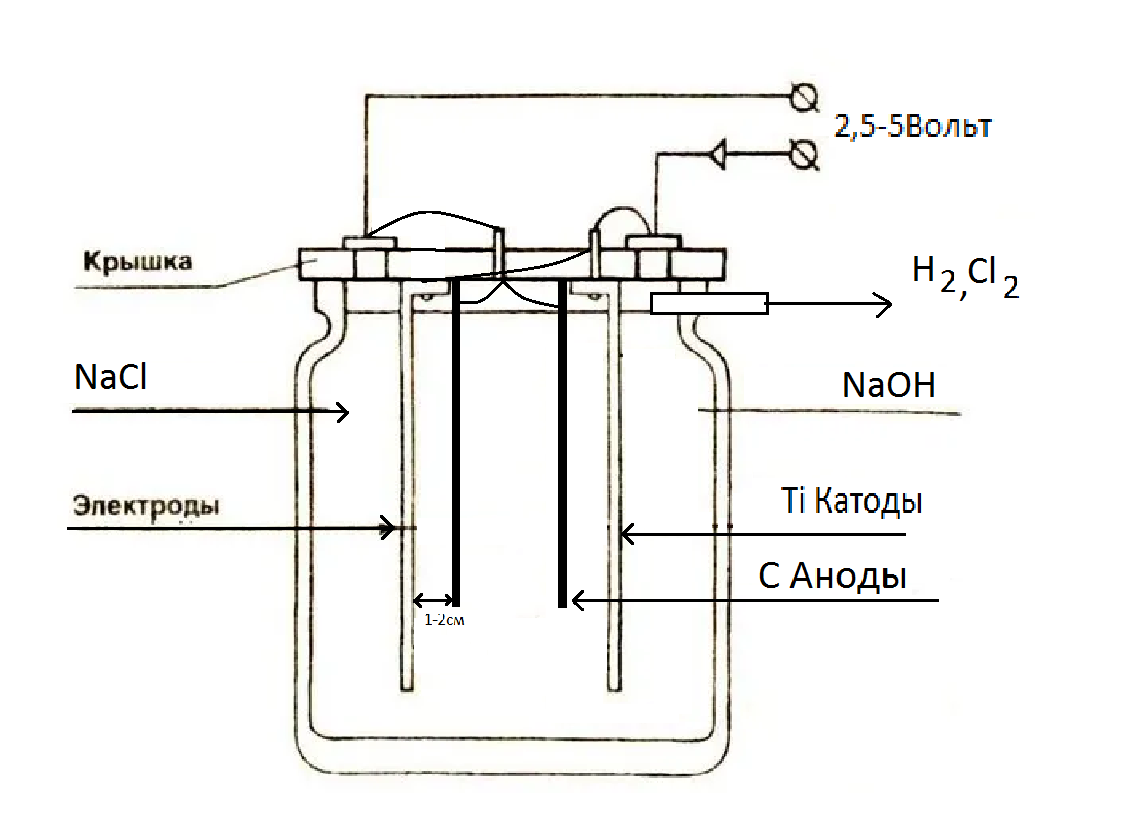 При электролизе продуктами реакции являются H2, Cl2 и NaOH.NaOH остаётся в водном растворе и используется далее в реакции 2. H2 и Cl2 выводятся из реакционной системы и отделяются друг от друга на основании их физических свойств, в резервуаре номер 1.1. Водород легче хлора, а хлор тяжелее воздуха и хорошо растворяется в воде, образуя хлорноватистую и соляную кислоты:H2O+Cl2=HCl + HClO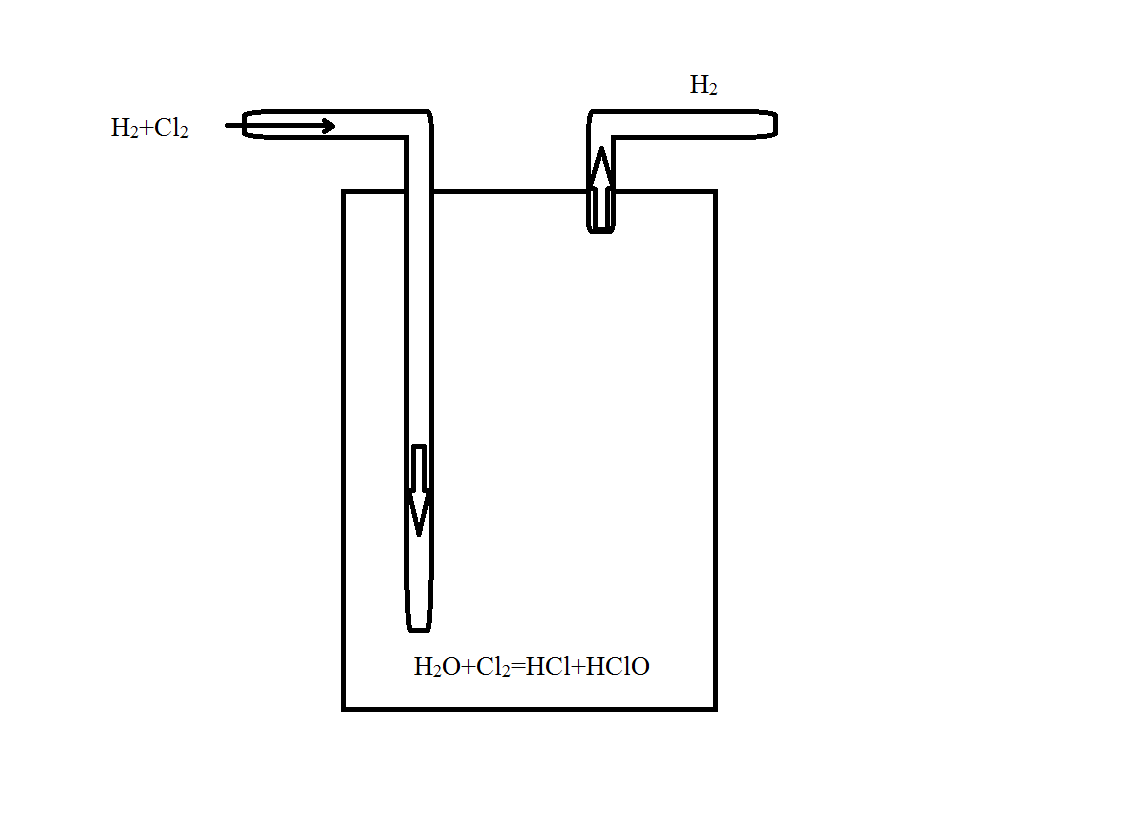 Таким образом, продуктами реакции является водородное топливо и вещество “хлорка”.Реакция 2: В данной реакции исходными веществами являются NaOH из реакции 1 и CH3COONa из реакции 4 (при запуске цикла добавляется из вне). Продуктами реакции являются карбонат натрия (Na2CO3), который используется в реакции 3, и метан (CH4). Реакция основана на декарбоксилировании. (отщепление карбоксильной или карбоксилатной группы от карбоновых кислот или их солей), а конкретно реакция Дюма – это реакция солей карбоновых кислот с щелочами. При этом отщепляется карбоксилатная группа (–COOMe) и образуется карбонат.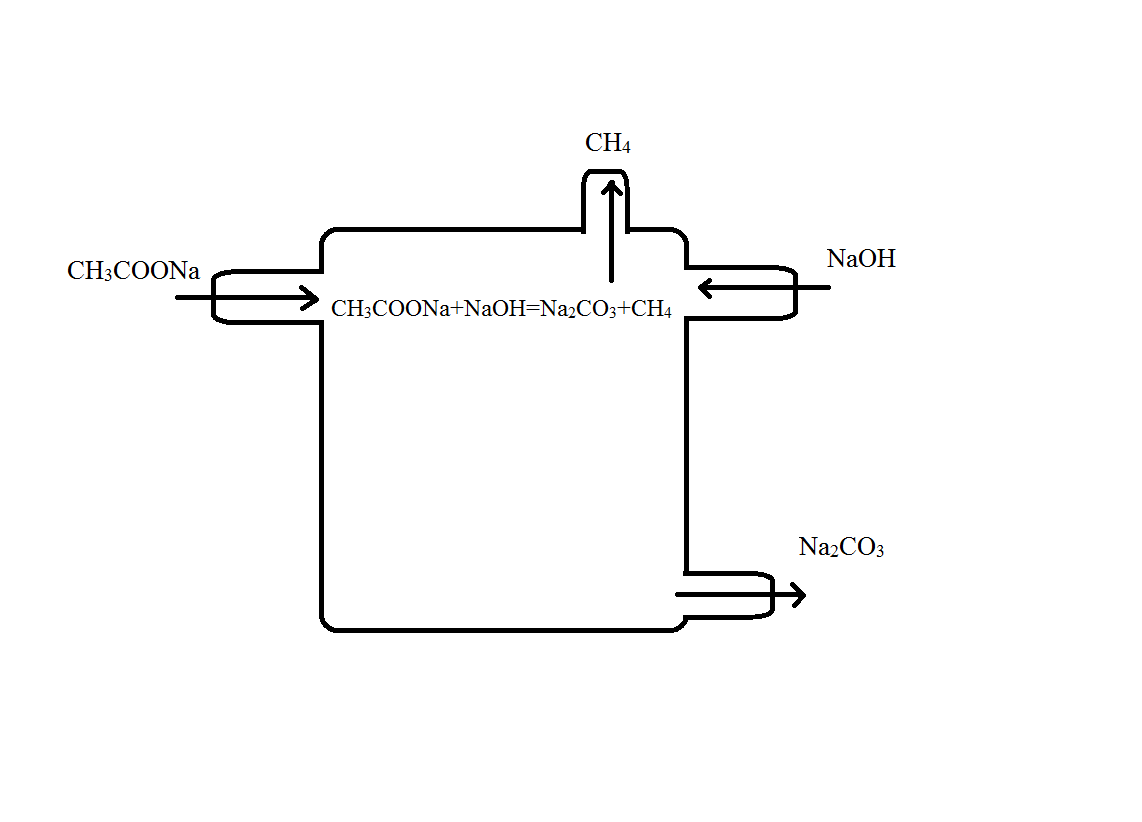 Реакция 3:При проведении реакции 3 применяется карбонат натрия (Na2CO3) из реакции 2 в водном растворе и CO2 из реакции 4. Продуктами реакции является гидрокарбонат натрия (NaHCO3), который используется в реакции 4. Гидрокарбонат натрия представляет собой кристаллы белого цвета.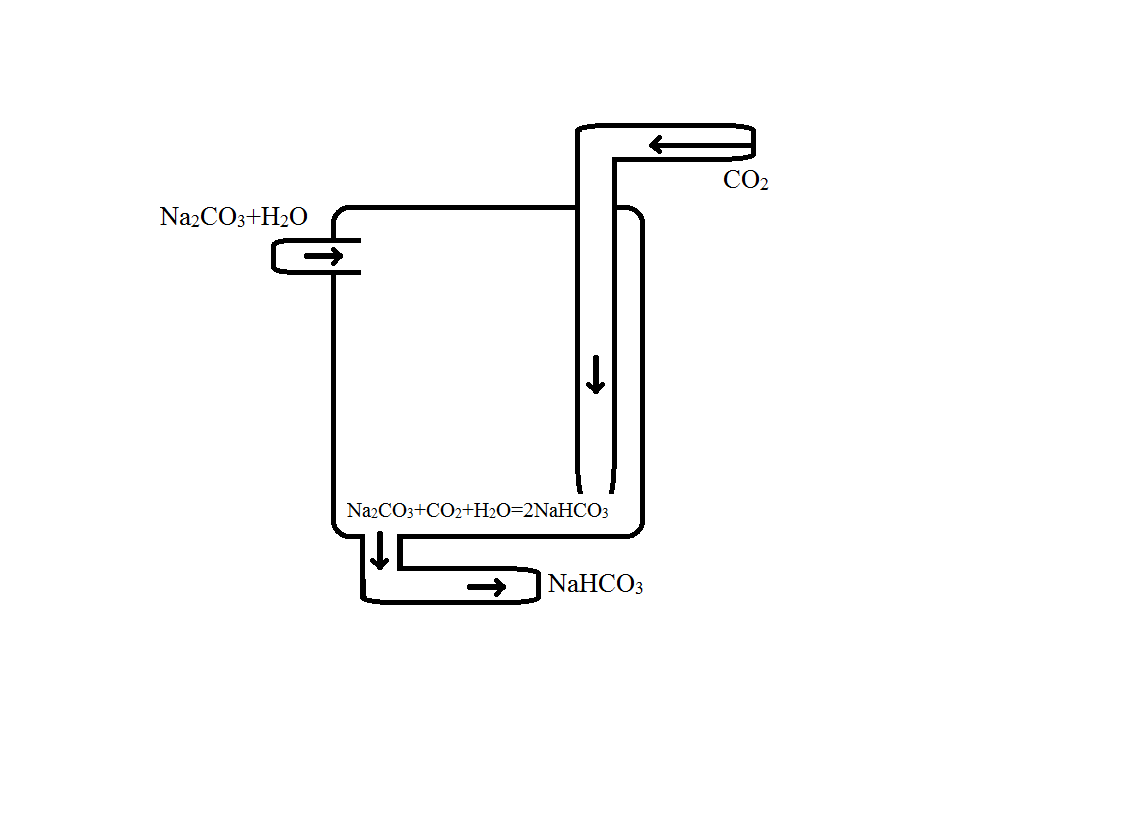 Реакция 4: В реакции 4 используются гидрокарбонат натрия (NaHCO3) из реакции 3 и этановая кислота (CH3COOH) из вне реакции. Продуктами реакции являются углекислый газ (CO2), который используется в реакции 3, H2O и ацетат натрия (CH3COONa), который используется в реакции 2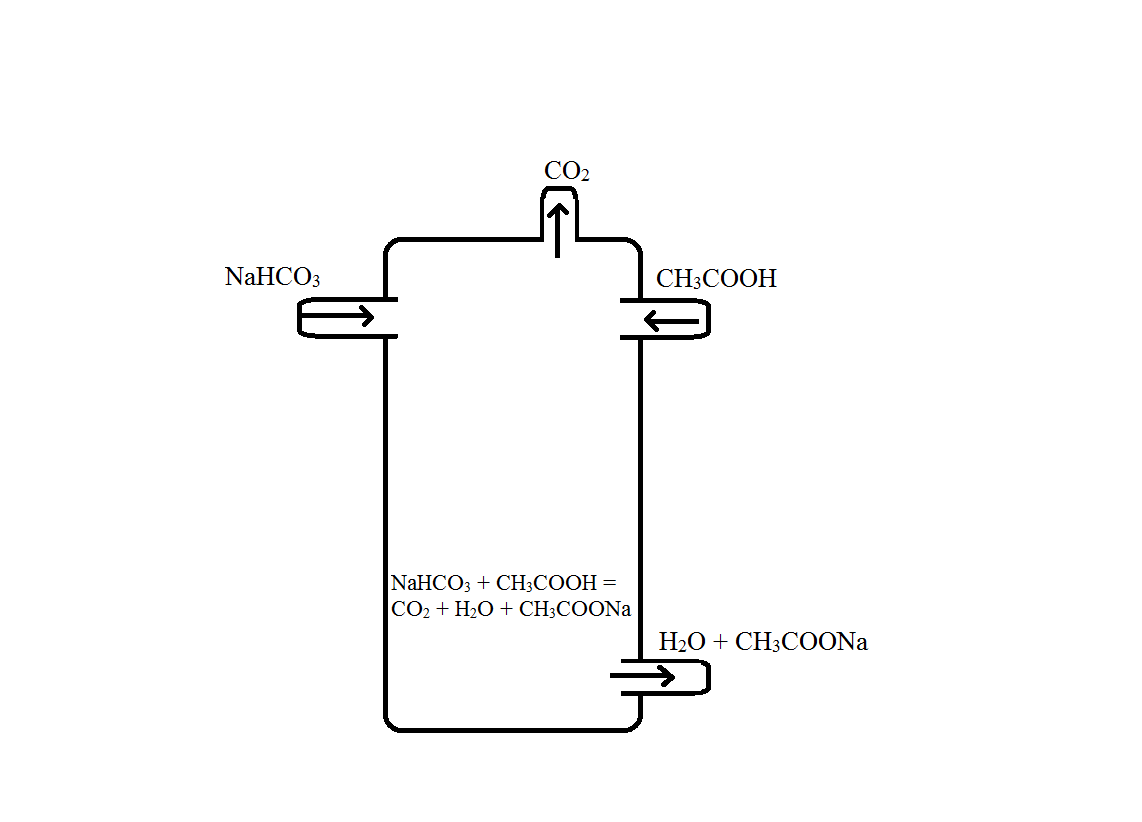 Результаты экспериментовДля проведения практической части было взято определённое количество веществ для каждой реакции. Опыт 1Опыт 1.1Опыт 2Опыт 3Опыт 4Опираясь на данные в выше приведённых таблицах, был произведён цикл реакций и осуществлён качественный анализ продуктов реакций (см. приложение 1).Чтобы доказать точность исследований был, совершен пробный забор продуктов каждой реакции и произведён качественный анализ веществ.1) Индикатор показывает pH = 12, следовательно, среда является щелочной и в растворе действительно образуется NaOH (см. приложение 2). Для проверки наличия H2 к катоду был поднесён источник огня – пламя стало гореть ярче (см. приложение 3).2) Индикатор показывает pH = 10, следовательно, среда является щелочной и в растворе действительно образуется Na2CO3 (см. приложение 4). Для проверки наличия CH4 был поднесён источник огня – пламя стало гореть ярче (см. приложение 5).3) Индикатор показывает pH = 8, следовательно, среда является слабо щелочной и в растворе действительно образуется NaHCO3 (см. приложение 6). 4) Индикатор показывает pH =9, следовательно, среда является слабо щелочной и в растворе действительно образуется CH3COONa (см. приложение 7). Для проверки наличия CO2 был поднесён источник огня – пламя погасло (см. приложение 8).Экспериментально были подтверждены и доказаны все расчёты и предположения.Итоги: 1 реакция: Используется:NaCl + H2O – добавляется из вне, природными источниками являются солёные озёра, моря, океаны. На земле содержится 97% солёной воды от общей водной массы. В случае если брать другие природные источники, соль обойдётся в 1,1 рублей за 45г.Продукты: H2 – востребованное топливо и продукт в промышленности и быту.Cl2 – в реакции 1.1 преобразуется в HCl + HClO, что является средством для очистки воды.NaOH – используется в реакциях далее (см. реакцию 2).2 реакция: Используется: CH3COONa – получается в реакции 4 (см. реакцию 4). При запуске добавляется из вне, далее получается в реакциях (в 2 раза больше необходимого).
NaOH – получается в реакции 1 (см. реакцию 1).Продукты: Na2CO3 - используется в реакциях далее (см. реакцию 3).CH4 - востребованное топливо и продукт в промышленности и быту.3 реакция: Используется: Na2CO3 - получается в реакции 2 (см. реакцию 2).
CO2 + H2O -  получается в реакции 4 (см. реакцию 4). При запуске добавляется из вне, далее получается в реакциях.Продукты: NaHCO3 - используется в реакциях далее (см. реакцию 4).4 реакция: Используется: NaHCO3 - получается в реакции 3 (см. реакцию 3).CH3COOH - добавляется из вне, концентрация 9%Продукты: CO2 – используется в реакциях далее (см. реакцию 3). Получается в избытке (в 2 раза больше необходимого). Востребованный продукт в промышленности и быту (используется для очистки продуктов питания и получения газированной воды).H2O+ CH3COONa - используется в реакциях далее (см. реакцию 2). Получается в избытке (в 2 раза больше необходимого). Применяется как консервант. Также ацетат натрия является источником углерода для бактерий, выращиваемых на питательной среде. В растворе ацетат натрия (будучи солью слабой кислоты) и уксусная кислота могут применяться как буфер, для сохранения относительно постоянного pH. Это особенно полезно в биохимии в pH-зависимых реакциях.
Итого, следуя из всех реакций, общим доходом является 1984,31рВыводТаким образом, данная работа подтверждает гипотезу экономически выгодного производства таких видов топлива как водород и метан и получения полезных для человечества веществ.  Для достижения поставленной цели были выполнены следующие задачи:1) Разработан цикл химических реакций.2) Сконструирована установка из доступных материалов.3) Проведено практическое исследование, при помощи сконструированной установки. 4) Подтверждены теоретические расчёты и предположения.5) Сделан вывод о полученных результатах.В результате теоретических выводов и практических результатов выдвинутая гипотеза о целесообразности получения полезных веществ из солёной воды была подтверждена.Предполагается, что данная исследовательская работа может быть полезна для экологии всей планеты. Сохраняется вера, что за идеей - будущее.Список использованной литературыА. С. Коняев,  “Электролиз и электролизеры”A. B. Шевельков, A. A. Дроздов, M. E. Тамм: “Неорганическая химия”Цитата Е.Ю. Лукашенко “Я старался” – мотивационная цитатаhttps://chemer.ru/services/electrolysis/solutionshttp://ru.solverbook.com/question/na2co3-co2-h2o-uravnenie-reakcii/https://chemege.ru/dyumahttps://www.adu.by/images/2016/11/dop-mater-elektroliz-solej-11kl-kolevich.pdfhttp://www.inorg.chem.msu.ru/pdf/korenev.pdfИсходные веществаИсходные веществаПродукты реакцииПродукты реакцииПродукты реакцииВеществоNaClH2ONaOHCl2H2Масса45г1л30,7г8,6л8,6лИсходные веществаИсходные веществаПродукты реакцииПродукты реакцииВеществоH2OCl2HClHClOМасса1л8,6л14г20гИсходные веществаИсходные веществаПродукты реакцииПродукты реакцииВеществоCH3COONaNaOHNa2CO3CH4Масса63г30,7г81г17лИсходные веществаИсходные веществаИсходные веществаПродукты реакцииВеществоNa2CO3CO2H2ONaHCO3Масса81г17л13,7г128,4гИсходные веществаИсходные веществаПродукты реакцииПродукты реакцииПродукты реакцииВеществоNaHCO3CH3COOHCO2H2OCH3COONaМасса128,4г92г34,24л27,5г125,4гДоходыДоходыРасходыРасходыВеществаH2HCl + HClONaCl + H2OЭлектричествоФинансы0,15р640р1,1р24рИтого+615,05р+615,05р+615,05р+615,05рДоходыДоходыРасходыРасходыВеществаNa2CO3CH4CH3COONaNaOHФинансы0р0,36р0р0рИтого+0,36р+0,36р+0,36р+0,36рДоходыРасходыРасходыВеществаNaHCO3Na2CO3CO2 + H2OФинансы0р0р0рИтого0р0р0рДоходыДоходыРасходыРасходыВеществаCO2H2O+ CH3COONaNaHCO3CH3COOHФинансы1400р18,9р0р50рИтого+1368,9р+1368,9р+1368,9р+1368,9р